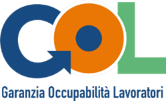 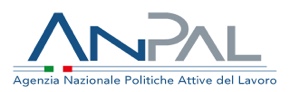 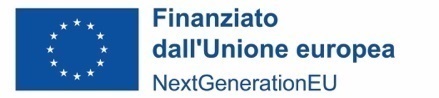 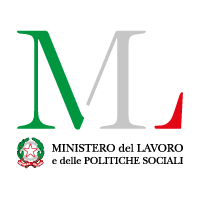 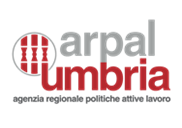 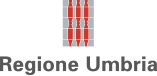 ALLEGATO EGARANZIA OCCUPABILITA’ DEI LAVORATORI - GOL - REGIONE UMBRIADOMANDA DI RIMBORSO PER LE ATTIVITA’ SVOLTE NELL’AMBITO DEI PERCORSI 2 e 3Cod. CUP__________ARPAL UMBRIAVia Palermo, 86/A06126 - PerugiaDenominazione soggetto realizzatore :Io sottoscritto/a nato/a a                                                                          il e residente a                                 in Via                                                                 n.           CAP tel.                                          C.F. in qualità di (rappresentante legale/altro soggetto con potere di firma)CHIEDOIl riconoscimento del seguente importo per i seguenti servizi erogati:Consapevole, in caso di dichiarazioni mendaci, della responsabilità penale ex art. 76 del DPR 445/2000, nonché della decadenza dal contributo concesso ex art. 75 DPR 445/2000DICHIARO- che l’importo richiesto è riferito ai seguenti servizi al lavoro:C.F. beneficiario  ……………………………………  codice univoco identificativo rilasciato da MY ANPAL al Patto di Servizio   ………………………………. □ Assessment: importo: [€ 35,70] × [1 ora]=		tot. €___________□ Orientamento specialistico LEP E: importo: [€ 37,30] × [ore erogate]=		tot. €___________□ Accompagnamento al lavoro LEP F1: importo: [€ 37,30] × [ore erogate]=	tot. €___________□ Incontro domanda/offerta LEP F3 - tot. €___________  (al netto dell’importo del servizio di accompagnamento  di cui sopra)Fattura emessa da ________________________________________N._______________del____________Importo €__________Fattura emessa da ________________________________________N._______________del____________Importo €__________Totale complessivo€__________________Dichiara inoltredi essere consapevole che i documenti comprovanti l’erogazione dei servizi possono essere richiesti da ARPAL Umbria in qualunque momento;di non aver percepito altri finanziamenti pubblici per l’erogazione dei servizi di cui avanza la presente nota di rimborso.di non aver percepito dai beneficiari e dalle imprese che hanno proceduto all’assunzione alcuna forma di compenso per le attività erogate.l'insussistenza di situazioni, anche potenziali, di conflitto di interesse, ai sensi della normativa vigente, con ARPAL Umbria in qualità di Amministrazione Attuatrice del Programma GOL attuativo del PNRR.che il totale riportato nella presente richiesta di rimborso per i servizi al lavoro erogati, costituisce parte dell’importo complessivo richiesto con la relativa nota di  rimborso   N° …………………... del ……………………Allega, in relazione all’attività svolta (barrare la documentazione non necessaria):copia dei registri di Orientamento Specialistico e Accompagnamento al Lavoro;copia della CO e del contratto, in caso di inserimento lavorativo;copia dell’Assegno GOL;informativa in merito al finanziamento delle attività svolte dall’operatore accreditato nell’ambito del servizio di Incontro Domanda-Offerta; copie delle fatture emesse dagli Organismi di formazione in relazione ai costi sostenuti per la formazione dei beneficiari in carico all’APL e della relativa documentazione di supporto dagli stessi prodotta in allegato alla fattura (copia dei registri della formazione e degli eventuali tirocini curriculari, dei curricula dei docenti, tutor ed eventuali co-docenti e delle relative lettere d’incarico, copia dell’attestazione prevista dal corso; relazione finale).Luogo e data ________________________________FIRMATipologia contrattuale: _____________________________Codice CO:    data inizio contratto ____/____/______data fine contratto____/____/______Datore di lavoro - Codice Fiscale/Partita IVA:Azienda utilizzatrice - Codice Fiscale/Partita IVA:□ Formazione Upskilling     □ Formazione Reskilling     □Formazione Digitale